Вопрос 2Вычислить неопределенный интеграл 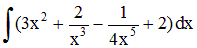 Вопрос №4Вычислите интеграл 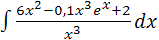 Вопрос №6Вычислите неопределенный интеграл 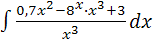 Вопрос №11Вычислите неопределенный интеграл 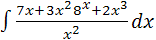 Вопрос №1Вычислить неопределенный интеграл 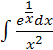 Вопрос №3Вычислить неопределенный интеграл 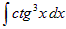 Вопрос №4Вычислите неопределенный интеграл 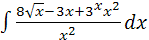 Вопрос №7Найти интеграл:       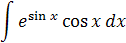 